 Faculdade de Saúde Pública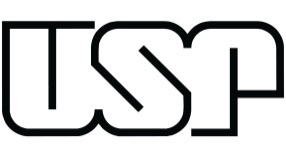 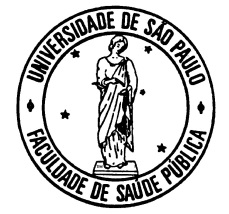 Universidade de São PauloProf. Dr. Alexandre Chiavegatto Filhohttp://www.fsp.usp.br/alexandreExercício 1Ler a descrição do sistema de saúde brasileiro (SUS) em https://www.commonwealthfund.org/international-health-policy-center/countries/brazil e descrever como o sistema brasileiro lida com os conceitos de Economia da Saúde vistos em aula: informação assimétrica, seleção adversa, risco moral, principal agente, externalidades.